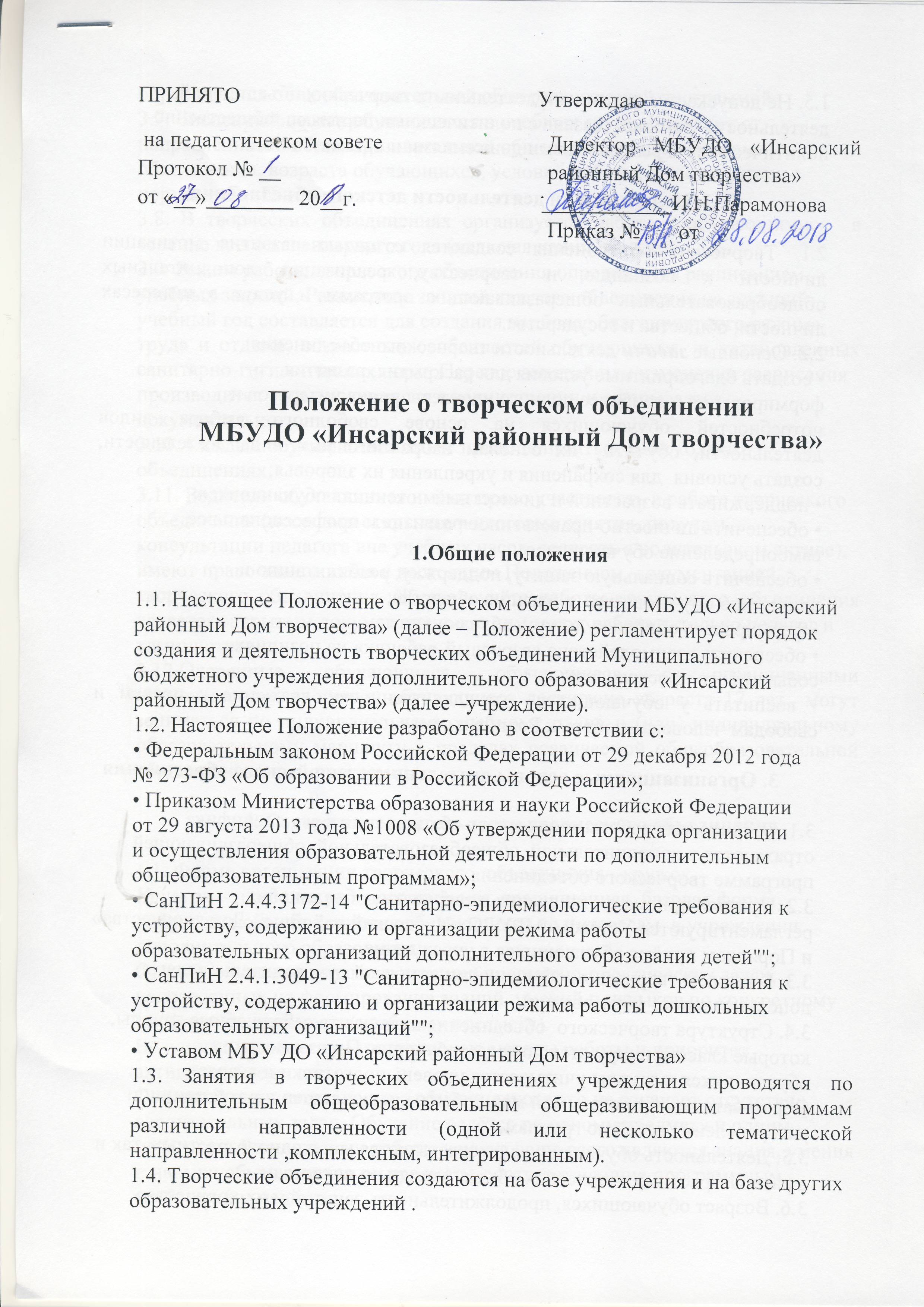 1.5. Не допускается создание и деятельность творческих объединений,деятельность  которых связана с политическими партиями, общественно-политическими и религиозными движениями и организациями.2. Цели и задачи деятельности детского объединения2.1. Творческие объединения создаются с целью развития мотивации личности к познанию и творчеству, реализация дополнительных общеобразовательных общеразвивающих программ и услуг в интересах личности, общества и государства.2.2. Основные задачи деятельности творческого объединения:• создать благоприятные условия для раскрытия, развития,формирования и наиболее полного удовлетворения интересов ипотребностей обучающихся на основе свободного выбора видов деятельности, обучить  их основам избранного ими вида деятельности, создать условия  для сохранения и укрепления их здоровья;• поддерживать возрастной и личностный потенциал обучающихся;• обеспечить личностно-нравственное развитие и профессиональноесамоопределение обучающихся;• обеспечить социальную защиту, поддержку, реабилитацию иадаптацию обучающихся  к жизни в обществе;• формировать общую культуру  обучающихся;• обеспечить взаимодействие «взрослый-ребенок» на позицияхсобытийного пространства;• воспитать у обучающихся  гражданственность, уважение к правам и свободам человека, любовь к Родине и семье.3. Организационные основы деятельности творческого объединения3.1. Организация работы творческого объединения и его спецификаотражаются в дополнительной  общеобразовательной  общеразвивающей программе творческого объединения.3.2. Правила приёма и отчисления в творческие объединениярегламентируются Уставом  МБУДО «Инсарский районный Дом творчества» и Порядком приёма обучающихся в учреждение.3.3. В каждом творческом объединении есть свой руководитель (педагогдополнительного образования).3.4. Структура творческого  объединения включает в себя учебные группы,которые классифицируются по годам обучения. При зачисленииобучающихся в группы учитывается уровень подготовки и возраст.Образовательной программой может быть предусмотрен другой принципраспределения детей по группам.3.5. Деятельность обучающихся осуществляется как в одновозрастных, так и в разновозрастных творческих объединениях по интересам.3.6. Возраст обучающихся, продолжительность занятий и их количествоопределяются общеобразовательной общеразвивающей программой.3.7. Численный состав обучающихся в учебных группах зависит отнаправленности общеобразовательной общеразвивающей программы объединения, возраста обучающихся, условий работы, в соответствии с нормами СанПин.3.8. В творческих объединениях организуется работа с обучающимися  в течение всего календарного года (включая каникулы). 3.9. Режим работы творческого объединения определяется расписаниемучебных занятий. Расписание занятий каждого объединения на текущийучебный год составляется для создания наиболее благоприятного режиматруда и отдыха, возрастных особенностей обучающихся  и установленных санитарно-гигиенических норм. Перенос занятий или изменения расписанияпроизводится только с согласия администрации и оформляетсядокументально.3.10. Каждый обучающийся имеет право заниматься в несколькихобъединениях.3.11. Родители обучающихся имеют право участвовать в работе творческогообъединения (посещать открытые и итоговые занятия, получатьконсультации педагога вне учебных часов, состоять в родительском активе),имеют право знакомиться с настоящим Положением, документациейтворческого объединения. Журнал учёта работы творческого объединения является закрытым документом, т.е. с ним могут работать только педагог иадминистрация.3.12.Одаренные обучающиеся, обучающиеся с ограниченными возможностями здоровья, обучающиеся достигшие возраста 17 лет  могут заниматься по индивидуальному учебному плану и (или) индивидуальному образовательному маршруту в пределах осваиваемой общеобразовательной общеразвивающей программы4. Содержание деятельности творческого объединения4.1. Форма организации творческого  объединения-  кружок.Кружок – наиболее распространённая, традиционная, базовая форма добровольного объединения обучающихся по интересам  в учреждении дополнительного образования.Отличительные признаки: приоритет предметно-практических задач, направленных на формирование знаний, умений и навыков по конкретному профилю деятельности(учебному предмету).Ведущими являются репродуктивные методы работы и приоритет активности педагога.Основной вид деятельности – обучение, хотя это не означает отсутствие воспитательных задач. Обучение ведётся по одному предмету и одним педагогом. Результатами работы кружка чаще всего являются знания, умения и навыки обучающихся по предмету, соответствующие программным требованиям педагога.4.2. Формы и методы в учебно-воспитательном процессе используются всоответствии с возрастными и психофизиологическими особенностями ивозможностями обучающихся на разных ступенях развития.4.3. Основными формами обучения в творческом объединении могут быть:занятия в учебном кабинете и выездные занятия.4.4. Занятия в творческом объединении проводятся по группам, малым группам, индивидуально и всем составом творческого объединения.4.5. Творческое  объединение может выступать инициатором организации ипроведения творческих конкурсов, мастер-классов и других мероприятий.Помимо учебных часов в творческом объединении регулярно проводятсявнутренние мероприятия.4.6. Обучающиеся творческого объединения принимают участие в мероприятиях   учреждения различного направления: культурных,  досуговых, оздоровительных и т.п.5. Документация творческого объединения5.1. Дополнительная  общеобразовательная общеразвивающая программа.5.2. Учебно-тематические  планы на текущий учебный год по годамобучения.5.3. Календарно-учебный график на текущий учебный год5.4. План воспитательной  работы творческого объединения на текущий год.5.5. План работы с родителями5.6.  Журнал учёта работы творческого объединения.